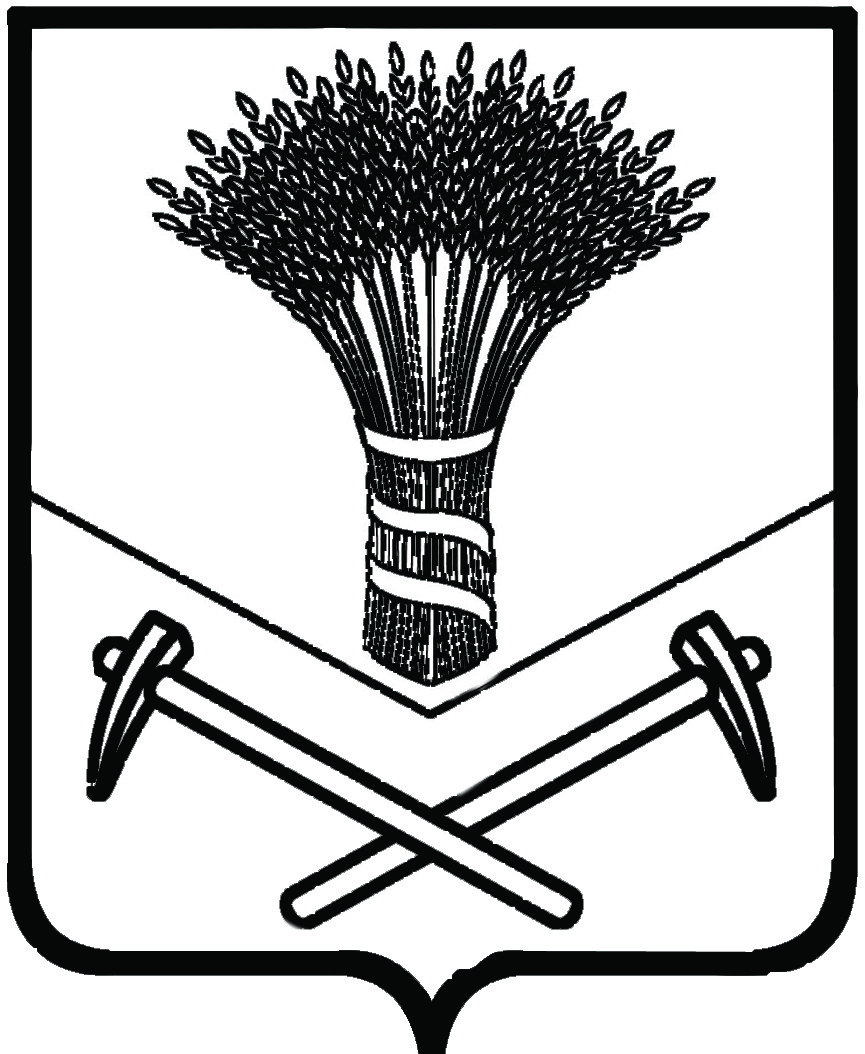 АДМИНИСТРАЦИЯ  ХОРОЛЬСКОГО  МУНИЦИПАЛЬНОГО  РАЙОНАУПРАВЛЕНИЕ НАРОДНОГО ОБРАЗОВАНИЯ ПРИКАЗ24 декабря 2019 г.                            с.Хороль	                                          № 275Об итогах проведения учета детей, подлежащих обучению по образовательным программам начального общего, основного общего, среднего общего образования на территории Хорольского муниципального районаВ соответствии с приказом управления народного образования администрации Хорольского муниципального района  от 29 августа 2019 г. № 141 «О проведении учета детей, подлежащих обучению по образовательным программам дошкольного, начального общего, основного общего и среднего общего образования, проживающих на территории Хорольского муниципального района» в период с 1 сентября по 10 октября 2019 г. педагогами общеобразовательных учреждений Хорольского района был проведен учет детей школьного возраста, проживающих на закрепленных за школами территориями.В результате проведенного учета выявлено, что по состоянию на 1 ноября 2019 г. в общеобразовательных учреждениях Хорольского района обучаются 3024 человека, 4 человека получают образование в форме семейного образования, и 495 человек (в 2018 году - 382) обучаются в других учреждениях за пределами района. Выявлены дети, не подлежащие обучению по состоянию здоровья - 5 человек, из них проживающих на территории МБОУ школа №1 с.Хороль –  1, МБОУ СОШ пгт.Ярославский – 1, МКОУСОШ с.Лучки – 1, МКОУ школа с.Поповка - 1 (в 2018 году всего - 6 человек, 1 ребенок выбыл). Не продолжают обучение 12 человек, получивших аттестат об основном общем образовании, проживающих на территории следующих учреждений:МБОУ школа №1 с.Хороль – 1; МКОУ школа №2 с.Хороль – 3;  МКОУ школа №3 с.Хороль – 3; МКОУ школа с.Поповка – 2; МКОУ школа с.Сиваковка – 2;МБОУ СОШ пгт.Ярославский - 1. Двухгодичную дошкольную группу кратковременного пребывания детей посещают 47 человек (в 2018 – 47, в 2017 - 47, в 2016 – 71). Не посещают 13 человек (в 2018 - 18, в 2017 году - 44, в 2016 – 17 человек), проживающие на территориях, закрепленных за следующими учреждениями:
 МБОУ школа №1 с.Хороль – 3;МКОУ школа №3 с.Хороль – 1;МКОУ школа с.Сиваковка – 2;МКОУСОШ с.Лучки – 7.Прогноз количества учащихся, поступающих в 1 класс в 2020-2021 учебном году – 208 детей. В 2019-2020 учебном году - прогноз 206 человек, поступило – 306, в 2018-2019 учебном году - 336 человек, поступило 294.        На основании вышеизложенного ПРИКАЗЫВАЮ:          1.Утвердить материалы проведения учета детей, проживающих на закрепленных за школами территориями (Приложение 1).          2.Признать работу общеобразовательных учреждений по своевременному и достоверному исполнению учета детей, проживающих на участке, закрепленном за школой, удовлетворительной.          3.Руководителям общеобразовательных учреждений:           -продолжить работу по организации посещения детьми, достигшими возраста 5 лет и не посещающих 2-х годичную дошкольную группу  кратковременного пребывания детей;          -обеспечить дальнейшее получение образования детей возраста до 18 лет, не продолжающих обучение после окончания уровня основного общего образования.          4.Ответственность за выполнение данного приказа возложить на главного специалиста отдела образования и охраны прав детей управления народного образования администрации Хорольского муниципального района Всеволодову И.Ю.Начальник управлениянародного образования                                                                   А.А. АбросимоваПриложениек приказу управления народного  образования администрации Хорольского муниципального района от 24.12.2019 № 275Сводный отчет о детях в возрасте от 5 до 18 лет, проживающих на закрепленной за МОУ территории 2019-2020 уч.годСводный отчет о детях в возрасте от 5 до 18 лет, проживающих на закрепленной за МОУ территории 2019-2020 уч.годСводный отчет о детях в возрасте от 5 до 18 лет, проживающих на закрепленной за МОУ территории 2019-2020 уч.годСводный отчет о детях в возрасте от 5 до 18 лет, проживающих на закрепленной за МОУ территории 2019-2020 уч.годСводный отчет о детях в возрасте от 5 до 18 лет, проживающих на закрепленной за МОУ территории 2019-2020 уч.годСводный отчет о детях в возрасте от 5 до 18 лет, проживающих на закрепленной за МОУ территории 2019-2020 уч.годСводный отчет о детях в возрасте от 5 до 18 лет, проживающих на закрепленной за МОУ территории 2019-2020 уч.годСводный отчет о детях в возрасте от 5 до 18 лет, проживающих на закрепленной за МОУ территории 2019-2020 уч.годСводный отчет о детях в возрасте от 5 до 18 лет, проживающих на закрепленной за МОУ территории 2019-2020 уч.годСводный отчет о детях в возрасте от 5 до 18 лет, проживающих на закрепленной за МОУ территории 2019-2020 уч.годСводный отчет о детях в возрасте от 5 до 18 лет, проживающих на закрепленной за МОУ территории 2019-2020 уч.годСводный отчет о детях в возрасте от 5 до 18 лет, проживающих на закрепленной за МОУ территории 2019-2020 уч.годСводный отчет о детях в возрасте от 5 до 18 лет, проживающих на закрепленной за МОУ территории 2019-2020 уч.годСводный отчет о детях в возрасте от 5 до 18 лет, проживающих на закрепленной за МОУ территории 2019-2020 уч.годНаименование ОУНаименование ОУМБОУ школа №1 с.ХорольМКОУ школа №2 с.ХорольМКОУ школа №3 с.ХорольМКОУ школа с.НоводевицаМКОУ школа с.ПоповкаМКОУ школа с.СиваковкаМКОУ школа с.БлагодатноеМКОУ школа с. ПрилукиМБОУ СОШ пгт.ЯрославскийМКОУСОШ с.ЛучкиМКОУ школа с. ВознесенкаИТОГО1Дети, проживающие на закрепленной за МОУ территории и обучающиеся в общеобразовательном учреждении710239176127769810449967617626832Дети, не проживающие на закрепленной за МОУ территории, но обучающихся в данном учреждении14630118507218333323Дети, проживающие на закрепленной за МОУ территории и обучающиеся в других образовательных учреждениях данного населенного пункта 115147148424524Дети, проживающие на закрепленной за МОУ территории и обучающиеся в образовательных учреждениях за пределами населенного пункта(в том числе за пределами района, края)11610171520376820145474955Дети, не получающие образование по состоянию здоровья211156Дети, не получающие образование в нарушение законодательства07Дети, не получающие образование по другим причинам314Дети, не продолжающие обучение после окончания 9 класса2  33 2 2 1 128Дети, достигшие к началу учебного года возраста 6 лет 6 месяцев -7 лет, подлежащие приему в 1 класс в наступающем и следующим за ним учебном году25026130121271030102089Дети, достигшие возраста 5 лет и посещающие 2-х годичную дошкольную группу кратковременного пребывания детей773755134710Дети, достигшие возраста 5 лет и не посещающие 2-х годичную дошкольную группу кратковременного пребывания детей и учреждения дошкольного образования312713ИТОГО в общеобразовательных учреждениях86126929412783981115198665793024Дети, получающие образование в форме семейного образования224Дети, получающие образование в форме экстерната0ИТОГО НА ТЕРРИТОРИИ РАЙОНА861269296127831001115198665793028